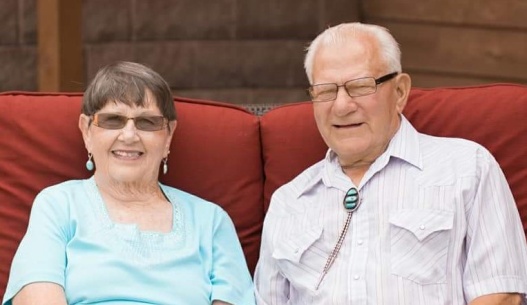 Jack and Helen Walter Memorial ScholarshipStudent Cover SheetThis cover sheet must be included with the essay questions.  Please TYPE or PRINT all information and be sure to complete all blanksStudent Information:Full Name:  ___________________________________________________________________________Address: _____________________________________________________________________________Parents or Guardian: ____________________________________________________________________Rank _______  in a class of _______  GPA ____________________ (Scale if not 4.0 is _______________)Years in 4-H or FFA: _____________________________________________________________________	4-H or FFA Projects of interest: _____________________________________________________	______________________________________________________________________________Post Secondary School Choice: ____________________________________________________________Intended Major: _______________________________________________________________________Student Signature: ______________________________________  Date: __________________________Submission deadline:  March 1st